ДНІПРОПЕТРОВСЬКА АКАДЕМІЯ МУЗИКИ ІМ. М.ГЛІНКИЗАТВЕРДЖЕНО:Рішенням Вченої радиДніпропетровської академії музики ім. М.Глінки« 18 »  листопада  2019 р. протокол №  4  Голова Вченої ради академії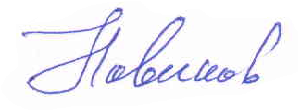 ____________________ Ю.М. НОВІКОВВведено в дію наказом ректора«18» листопада 2019 р. № 124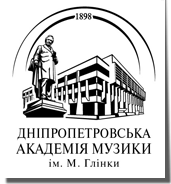 ПОЛОЖЕННЯПРО ВИБІРКОВІ ДИСЦИПЛІНИДніпропетровської академії музики ім. М.ГлінкиДніпро – 20191. ЗАГАЛЬНІ ПОЛОЖЕННЯ1.1. Положення про вибіркові дисципліни у Дніпропетровської академії музики ім. М.Глінки (далі – Академія) містить основні вимоги щодо здійснення студентом права вибору відповідно  статті 62 п.15 Закону України «Про вищу освіту» та покликано сприянню реалізації тези про індивідуальну освітню траєкторію здобувача вищої освіти.1.2. Перелік вибіркових навчальних дисциплін визначається Академією і обґрунтовуються у варіативних компонентах освітньо-професійних програм підготовки фахівців. 1.3. Обсяг вибіркових навчальних дисциплін становить не менше 25% від загальної кількості кредитів ЄКТС, передбачених для даного рівня освіти.1.4. Вибіркові дисципліни – дисципліни вільного вибору студентів для певного рівня вищої освіти, спрямовані на забезпечення загальних та спеціальних (фахових) компетенцій за спеціальністю.1.5. В навчальному плані спеціальності (за рівнями освіти) зазначаються вибіркові дисципліни.  Деканатом факультету, сумісно з кафедрами (Робоча група), складається  «Каталог вибіркових дисциплін Академії» – перелік та коротка інформація про дисципліни вільного вибору студентів, перелік їх має перевищувати нормовану кількість та відповідати зазначеним в Освітньої програмі освітнім компетенціям випускника. Каталог вибіркових дисциплін Академії затверджується проректором з навчальної роботи.1.6. Каталог структурований за спеціалізаціями спеціальності 025 «Музичне мистецтво», за рівнями освіти.  2. ФОРМУВАННЯ ВИБІРКОВИХ ДИСЦИПЛІН2.1. Обсяг навчальних дисциплін вільного вибору студента, якій розміщен в Робочому навчальному плані, становить не більш 30 кредитів в семестр сумісно з нормативними дисциплінами. 2.2. Для здобувачів ступеня бакалавра вибіркова частина навчального плану становить не менше 1800 годин (60 кредитів). 2.3. Для здобувача ступіня магістра вибіркова частина навчального плану освітньо-наукової програми становить – не менше 690 годин (23 кредиту).2.4. Вибіркова навчальна дисципліна циклу гуманітарної та соціально-економічної підготовки запроваджується в умовах формування групи не менше як 20 осіб; циклу фундаментальної підготовки та професійної підготовки – в межах норм для навчальних груп (не менш 12 осіб).  3. НАВЧАЛЬНО-МЕТОДИЧНЕ ЗАБЕЗПЕЧЕННЯВИБІРКОВИХ ДИСЦИПЛІН3.1. Кафедри Академії забезпечують наявність  Навчально-методичних комплексів вибіркових дисциплін (згідно до Положення Про навчально-методичний комплекс»). Пропозиції кафедр щодо вибіркових дисциплін для загально академічного Каталогу повинні бути рівномірно розподілені між осіннім та весняним семестром. 3.2. Для розробки та поновлення переліку вибіркових дисциплін на початку другого семестру кожного навчального року створюються робочі групи. Склад робочих(ої) груп затверджується розпорядженням декана факультету або його заступника.3.3. Робочі групи аналізують якість навчально-методичного та інформаційного забезпечення поданих дисциплін та формують свої рекомендації щодо змін у існуючому переліку дисциплін Каталогу.3.4. На підставі аналізу зазначеної вище інформації робочі групи до червня формують перелік вибіркових дисциплін та передають його до деканату для формування оновленого загально академічного Каталогу, який затверджується Вченою радою Академії.3.5. Затверджений в установленому порядку Каталог вибіркових дисциплін Академії, рекомендованих для вивчення у наступному навчальному році, розміщується для ознайомлення студентів на офіційному сайті Академії. 3.6. У Каталозі зазначається короткий опис змісту дисципліни (анотація), спеціальність/спеціалізація та кафедра, що викладатиме дисципліну та семестр викладання.4. ФОРМУВАННЯ ВИБІРКОВОЇ ЧАСТИНИ ІНДИВІДУАЛЬНОГО НАВЧАЛЬНОГО ПЛАНУ ЗДОБУВАЧА ВИЩОЇ ОСВІТИ4.1. Для формування груп студентів для вивчення вибіркових дисциплін на наступний навчальний рік кафедри (деканат) до 01.06. кожного навчального року, ознайомлюють студентів із переліком вибіркових дисциплін (Каталогом). 4.2. Вивчення вибіркових дисциплін проводиться:  - на бакалаврському рівні вищої освіти - з другого навчального року (третього семестру);На магістерському рівні вищої освіти з першого навчального року (першого семестру, при поданні документів про вступ).4.3. Здобувач певного рівня вищої освіти має право вибирати навчальні дисципліни, що пропонуються для інших рівнів вищої освіти, за погодженням з кафедрою та деканатом факультету.4.4. Заяви студентів на вивчення обраної дисципліни (письмові)  подаються в деканат факультету (Додаток 1.) та вносяться працівниками деканату у «електронну  загальну папку» Академії. 4.5. Якщо кількість заяв у певну групу з вивчення вибіркової дисципліни перевищує норму, то в деканате ( письмові заяви) та в електронній базі має бути вказано про момент завершення формування даної групи. З урахуванням обмежень щодо кількості студентів у групах діє принцип черговості подачі заяв.4.6. Студент не може обирати дисципліни з інших спеціалізацій, якщо наслідком його вибору передбачувано є формування академічної заборгованості через відсутність необхідного рівня знань та вмінь.4.7. Після завершення прийому заяв, деканат  розміщує результати формування груп з вибіркових дисциплін (перелік сформованих груп, згідно нормативів; перелік не укомплектованих груп (невідповідність нормі).4.8. На підставі даних процедури вибору дисциплін та на основі подання деканатом формується попередній перелік створених в Академії груп по вивченню вибіркових дисциплін на наступний навчальний рік для здобувачів ступенів бакалавр, магістр. Терміни  формування деканатом  переліку створених груп по вивченню вибіркових дисциплін  – до 1 липня. 4.9. Сформований  попередній перелік груп по вивченню вибіркових дисциплін враховується  кафедрами для складання  попереднього навантаження кафедр.4.10. Заява студента є підставою для включення цієї дисципліни до індивідуального навчального плану студента на наступний навчальний рік. Обрана навчальна дисципліна є обов’язковою для вивчення.  4.11. Індивідуальний навчальний план студентів усіх освітніх рівнів затверджується проректором з навчальної роботи. 4.12. Обрані дисципліни вносяться до робочих навчальних планів, визначають навчальне навантаження кафедр і конкретного викладача, яке розраховується до початку навчального року та є обов’язковими для студентів які обралі ці навчальні дисципліни. 4.13. Зміни до вибіркової частини свого індивідуального навчального плану студент може внести не пізніше, ніж за  тиждень до початку навчального року за обґрунтованою заявою на ім’я проректора з навчальної роботи. 4.14. Контроль за виконанням студентами індивідуальних навчальних планів здійснює деканат за домогою куратора навчальної групи.